Außerdem: Zu den neuen Buchstaben Gg und ie sowie zu den Zehnerzahlen und der Hundertertafel habe ich neue Aufgaben in der ANTON-App angepinnt. Sieh außerdem nach, ob du schon alle bisherigen Aufgaben bearbeitet hast. Viel Spaß beim Üben wünscht dir deine Frau Rohde! 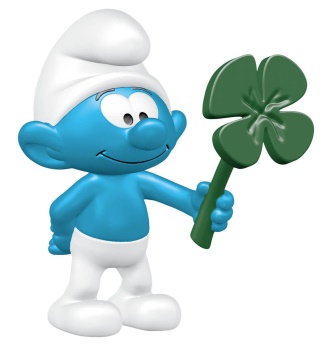 Wochenhausaufgabe18.01.2021 bis 26.01.2021Abgabe: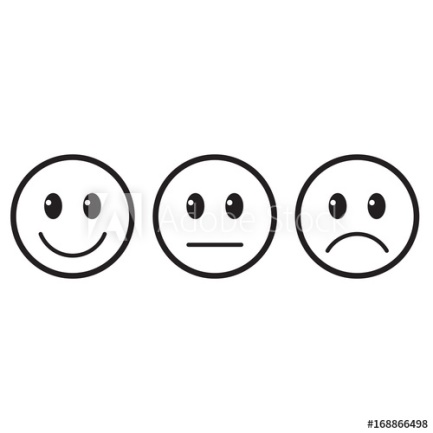 Dienstag, der 26.01.2021So habe ich gelernt: Deutsch:Beende deine Aufgaben im „der die das-Heft, Teil B. Neu: Buchstaben –ie und GgKlicke dazu auf die folgenden Links:Zum G:https://www.youtube.com/results?search_query=drache+kokosnuss+buchstabe+g+Zum ie:https://www.youtube.com/watch?v=sQIKdrFvKdc    Bearbeite die Arbeitsblätter zu den Buchstaben Gg     und langes ie, die du am Dienstag bekommst.            Übe lesen in deinem Silbenheft oder Lies-mal-Heft!Mathe-matik:Beende deine Aufgaben im 1 2 3-Heft Teil B.Fertig? Dann sieh dir die Zehnerzahlen bis 100 an (Siehe Link der letzten Woche!)Auch schon fertig? Super! Dann bekommst du jetzt 4 Links zur Hundertertafel, die alle zusammengehören. Du kannst sie nacheinander ansehen. Viel Spaß dabei!https://www.youtube.com/watch?v=HLIhanMCf8Yhttps://www.youtube.com/watch?v=b5TApXkyB6ghttps://www.youtube.com/watch?v=C2E5SQHiczw https://www.youtube.com/watch?v=SEN5MYGIaLUNeues Material dazu bekommst du am Dienstag in der Schule von mir und in der Anton-App.Kunst/Sachun-terrichtThema Kalender: Lerne das Gedicht zu den Wochentagen auswendig. (Das bekommst du auch am Dienstag).